Para Publicación Inmediata	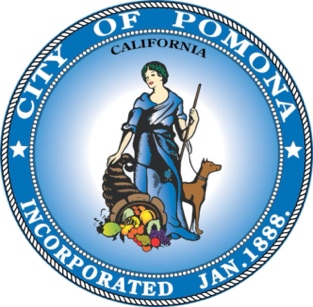 Comunicado de PrensaContacto con los medios: Clare Burgess, Consultora de Redistribución de Distritos(714) 277-0854Residentes de Pomona, Los Necesitamos: la Comisión de Redistribución de Distritos Independiente de Pomona Pide la Participación de los Residentes y Sus Comentarios para el Mapa de la CiudadPOMONA, CA (18 de agosto de 2021) – La Comisión Independiente de Redistribución de Distritos de la Ciudad de Pomona será la sede de la segunda de las cuatro audiencias públicas requeridas legalmente el miércoles 25 de agosto a las 5 PM virtualmente a través de Zoom. Los residentes pueden acceder a la reunión con las siguientes credenciales:Enlace de Zoom aquí O llamando al +1 (699) 900-9128ID del seminario web: 861 7585 8551La contraseña: 789745En esta audiencia, la Comisión espera solicitar más comentarios de los residentes sobre las comunidades locales de interés. Comunidades de interés es cualquier comunidad dentro de la Ciudad que comparte un interés, objetivo o preocupación común. Con los comentarios de los residentes sobre los límites de su comunidad, la Comisión puede considerar la posibilidad de mantener unidas a estas comunidades a medida que se dibujan nuevos mapas de distritos. Durante la audiencia, los residentes aprenderán más sobre el proceso de redistribución de distritos, verán un resumen demográfico de los distritos existentes de la Ciudad y tendrán la oportunidad de identificar sus comunidades. Además de los comentarios del público virtual durante la reunión, los residentes pueden enviar comentarios por correo electrónico a redistricting@ci.pomona.ca.us antes del miércoles 25 de agosto a las 3 PM.“La Ciudad de Pomona es una entidad política notablemente única y diversa, que la Comisión espera preservar durante todo el proceso de redistribución de distritos”, dijo el presidente de la Comisión de Redistribución de Distritos Independiente, Aldo Yáñez Ruiz. “Sin embargo, necesitamos su ayuda; participar en estas reuniones y brindar información sobre dónde se encuentran sus comunidades es valioso para la Comisión. Sus comentarios aseguran que cada distrito tenga voz durante este proceso y en el Consejo Municipal durante los próximos 10 años.”Cada 10 años, los gobiernos locales utilizan nuevos datos del censo para volver a dibujar las líneas de sus distritos y reflejar cómo han cambiado las poblaciones locales. La Comisión invita a los miembros de la comunidad de Pomona a participar en el proceso de redistribución de distritos para ayudar a garantizar que las líneas de distrito respeten los vecindarios, la historia y los elementos geográficos.La identificación de estas áreas ayudará a la Comisión durante su proceso de adopción de mapas a determinar qué mapa de redistribución de distritos refleja mejor las comunidades únicas y diversas de la Ciudad.Para ayudar a compartir información sobre la redistribución de distritos y eventualmente recopilar borradores de mapas y recopilar comentarios del público, la Comisión Independiente de Redistribución de Distritos lanzó un sitio web dedicado a la redistribución de distritos: DrawPomona.org.El sitio web incluye información de contexto sobre la redistribución de distritos, un calendario tentativo de oportunidades de participación, preguntas frecuentes, los miembros de la Comisión y recursos para dibujar mapas y compartir comentarios sobre mapas dibujados previamente.A medida que avanza el proceso de redistribución de distritos, la Comisión continuará actualizando el sitio web de redistribución de distritos para incluir detalles adicionales sobre futuras audiencias públicas, oportunidades de mapeo, nuevas preguntas frecuentes y más.Para registrarse para recibir actualizaciones e información sobre el proceso de redistribución de distritos y futuras reuniones públicas, visite DrawPomona.org o envíe un correo electrónico a redistricting@ci.pomona.ca.us.###